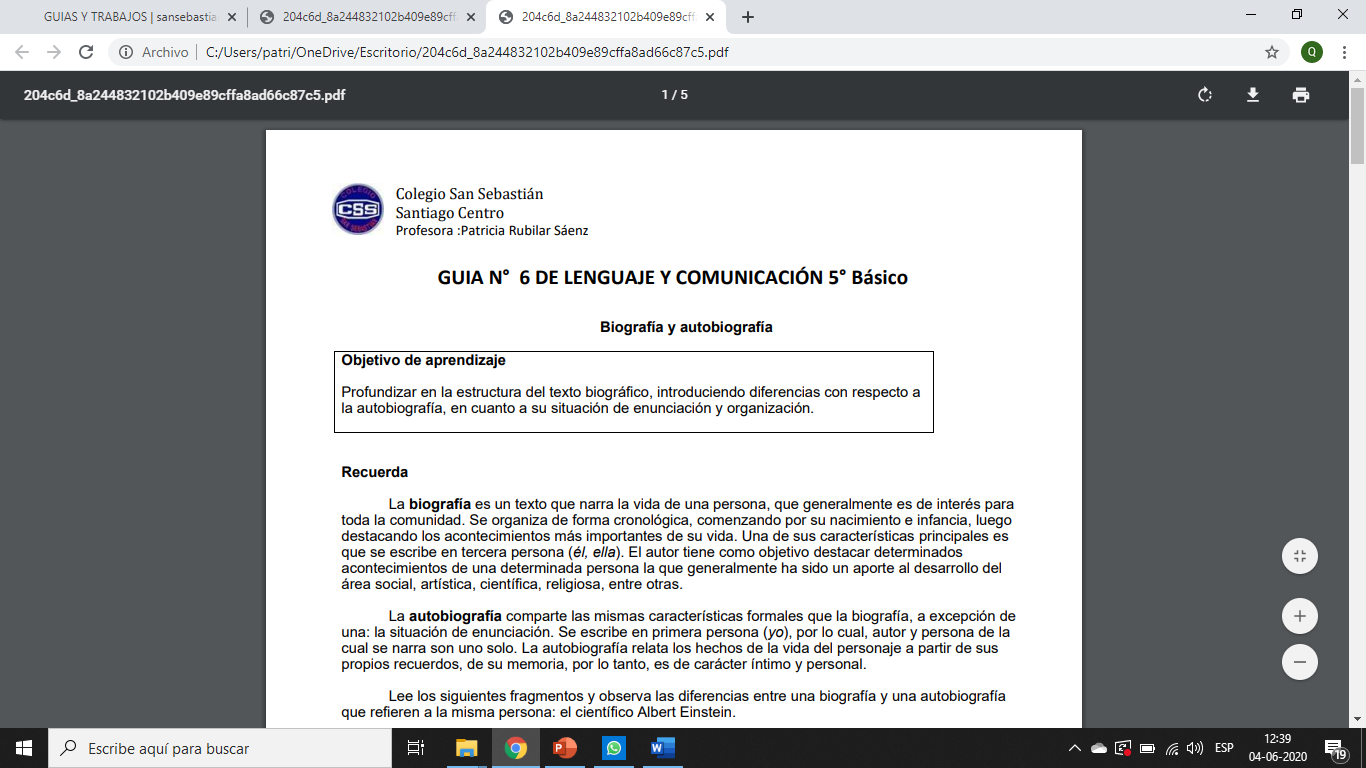 EVALUACIÓN FORMATIVA DE LENGUAJE Y COMUNICACIÓN 5° BÁSICONombre__________________________________________ Fecha: ___________I.-MARCA CON UNA X LA ALTERNATIVA CORRECTA.HOJA DE RESPUESTA LENGUAJE EVALUACION FORMATIVA N°2Nombre:                                                                            fecha:Debes enviar la hoja de respuesta a correo cssquintobasico@gmail.com 1.-La biografía es:a) La historia de la vida de una persona, escrita por la misma persona b) La historia de la vida de una persona escrita por otra persona c) Un cuento 2,- La biografía cuenta:La vida de una persona desde su nacimiento hasta su muerte, destacando hechos importantes tanto familiares como profesionalesSolo aspectos académicos de una persona.Solo antecedentes familiares de una persona 3.-La Biografía narra sucesos:a) verdaderos b) imaginarios c) imaginarios y verdaderos 4. La biografía se encuentra escrita en:Tercera Persona En primera persona En segunda persona 5.- La autobiografía es escrita:a) por la misma persona b) por una persona distinta de la cual se habla en el textoc) ninguna de las respuestas anteriores6.-La autobiografía tiene un sentido:a) personalb) generalc) depende de una persona externa es decir es una persona distinta a quien escribe el texto.7.- Su poesía, incorpora también elementos de la anti-poesía y la literatura tradicional. Ha desarrollado una valiosa labor de recopilación y difusión de la narrativa popular y colaborado con varios medios de prensa.El texto corresponde a:Una autobiografía Una biografía Un mito8.-La oración se caracteriza porque:a) no tiene un sentido completo b) siempre tiene un sujetoc) tiene sentido completo9.- Las siguientes partes de la oración son variables:a) el sustantivo, el verbo y el adjetivo.b) El artículo, el pronombre y la interjección c) La preposición, la conjunción y el sustantivo.10.-Las palabras invariables son aquellas que:a) siempre son iguales, no cambian b) cambian el género y el numeroc) cambian su forma 11.-La oración gramatical se clasifica en:a)  sujeto y pronombreb) predicado c) sujeto y predicado12-El predicado es:Lo que se dice del sujeto.De quien se habla dentro de una oración Ninguna de las anteriores.13.-En la siguiente oración “ La niña baila en el acto del colegio” el sujeto es:a) colegio b) La niña c) La niña baila 14.-El verbo siempre va en:a) el sujeto b) en el Predicadoc) en ninguno de los dos anteriores15.-“Nací un 22 de diciembre de 1967 , mi nombre es María José López  Valdivia, mis padres se llaman José López y Fernanda Valdivia ….” El texto corresponde al inicio de :a) una biografía  b) una autobiografía c) una noticia 16.- En la siguiente oración: “Las fiestas de mi pueblo son muy divertidas “ .El predicado es:a) Las fiestas de mi pueblo.b) son muy divertidas. c) Mi pueblo son muy divertidas17.-En la siguiente oración:” Natalia y Paola desechan los papeles en los basureros establecidos “el predicado es:a) desechan los papeles en los basureros establecidos b) Los papeles en los basureros establecidos c) desechan los papeles.18.-En la siguiente oración “Ellos han ganado la carrera” el sujeto es:a) La carrera b) Ellos c) Ellos han ganado19.-Cuando el sujeto se nombra en la oración se llama:a) Tácitob) Expreso o explicitoc) desinencial 20.-Javier tiene tres gatos y un perro. El sujeto subrayado es;a) Explicitob) Tácitoc) desinencial 21 En la oración “Nosotros aprobaremos todos los exámenes” el núcleo del sujeto es :Nosotros Aprobaremos Los exámenes 22.-El núcleo del predicado de la siguiente oración “Él cocinaba en un restaurante muy famoso” es:a) cocinaba b) restaurante c) muy 23.- El núcleo del sujeto siempre va a corresponder a:a) un sustantivo b) un pronombre c) un sustantivo o un pronombre 24.-El núcleo del predicado siempre corresponde a :a) un sustantivo b) un verbo c) un pronombre 1.2.-3.-4.-5.-6-7.-8.-9.-10.-11.-12-13.-14.-15.-16.-17.-18-19.-20.-21.-22.-23.-24.-